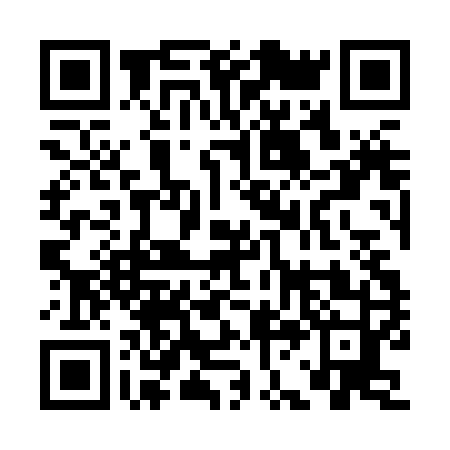 Prayer times for Abdullah Bakhsh Kalhoro, PakistanWed 1 May 2024 - Fri 31 May 2024High Latitude Method: Angle Based RulePrayer Calculation Method: University of Islamic SciencesAsar Calculation Method: ShafiPrayer times provided by https://www.salahtimes.comDateDayFajrSunriseDhuhrAsrMaghribIsha1Wed4:265:4912:243:546:598:222Thu4:255:4812:233:546:598:233Fri4:245:4712:233:547:008:234Sat4:235:4712:233:547:008:245Sun4:225:4612:233:537:018:256Mon4:215:4512:233:537:018:267Tue4:205:4412:233:537:028:268Wed4:195:4412:233:537:038:279Thu4:185:4312:233:537:038:2810Fri4:185:4312:233:537:048:2911Sat4:175:4212:233:537:048:3012Sun4:165:4112:233:527:058:3013Mon4:155:4112:233:527:058:3114Tue4:145:4012:233:527:068:3215Wed4:145:4012:233:527:068:3316Thu4:135:3912:233:527:078:3317Fri4:125:3912:233:527:078:3418Sat4:115:3812:233:527:088:3519Sun4:115:3812:233:527:098:3620Mon4:105:3712:233:527:098:3621Tue4:105:3712:233:517:108:3722Wed4:095:3712:233:517:108:3823Thu4:085:3612:233:517:118:3924Fri4:085:3612:233:517:118:3925Sat4:075:3512:243:517:128:4026Sun4:075:3512:243:517:128:4127Mon4:065:3512:243:517:138:4128Tue4:065:3512:243:517:138:4229Wed4:055:3412:243:517:148:4330Thu4:055:3412:243:517:148:4331Fri4:055:3412:243:517:158:44